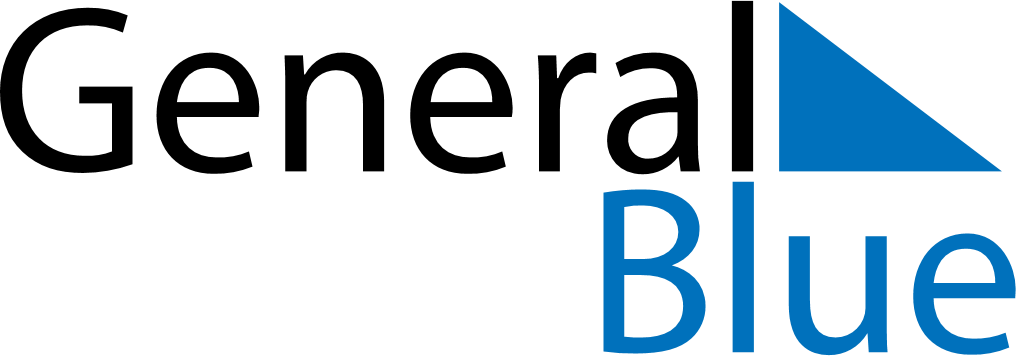 February 2018February 2018February 2018February 2018JamaicaJamaicaJamaicaMondayTuesdayWednesdayThursdayFridaySaturdaySaturdaySunday12334567891010111213141516171718Ash Wednesday1920212223242425262728